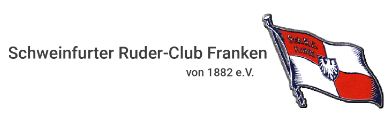 HygieneschutzkonzeptSchweinfurter Ruder-Club Franken v. 1882 e.V.Stand: 08. Juni 2021OrganisatorischesDurch Vereinsmailings, Vereinsaushänge sowie durch Veröffentlichung auf der Website und in den sozialen Medien ist sichergestellt, dass alle Mitglieder ausreichend informiert sind. Mit Beginn der Wiederaufnahme des Sportbetriebs wurden Trainer und Übungsleiter über die entsprechenden Regelungen und Konzepte informiert.Die Einhaltung der Regelungen wird regelmäßig überprüft. Bei Nicht-Beachtung erfolgt ein Platzverweis. Generelle Sicherheits- und HygieneregelnWir weisen unsere Mitglieder auf den Mindestabstand von 1,5 Metern zwischen Personen im In- und Outdoorbereich hin. Jeglicher Körperkontakt (z. B. Begrüßung, Verabschiedung, etc.) ist untersagt. Mitglieder, die Krankheitssymptome aufweisen, wird das Betreten der Sportanlage und die Teilnahme am Ruderbetrieb untersagt. Mitglieder werden regelmäßig darauf hingewiesen, ausreichend Hände zu waschen und diese auch regelmäßig zu desinfizieren. Für ausreichende Waschgelegenheiten, Flüssigseife und Einmalhandtücher ist gesorgt. Unsere Bootsbesatzungen (im Fahrtenbuch eingetragen) bestehen immer aus einem festen Teilnehmerkreis. Die Teilnehmerzahl und die Teilnehmerdaten werden dokumentiert. Auch der Trainer/Übungsleiter hat stets eine feste Trainingsgruppe. Eine Nichteinhaltung des Mindestabstands von 1,5 Metern ist nur den Personen gestattet, die generell nicht den allgemeinen Kontaktbeschränkungen unterzuordnen sind (z. B. Ehepaare).NEU   !!! Allgemeine Regelungen für den Ruderbetrieb  !!!Da sich die Stadt Schweinfurt derzeit im offiziellen Inzidenzbereich von 50 – 100 bewegt, ist kontaktfreier Sport in Gruppen bis zu 10 Personen outdoor unter Einhaltung der Sicherheits- und Hygieneregelungen möglich.Spezielle Sicherheits- und Hygieneregeln im Ruder-ClubDie Umkleideräume sind geöffnet.Auf dem ganzen Sportgelände ist grundsätzlich eine FFP2-Maske zu tragen – eine Ausnahme besteht lediglich während der tatsächlichen Sportausübung.Aufgrund der gebotenen Abstandswahrung (1,5 m!) dürfen sichin der Damenumkleide gleichzeitig maximal 3 Personenin der Herrenumkleide gleichzeitig maximal 8 Personenaufhalten. Zur Orientierung sind am Boden Markierungen ange-bracht. Die Kleidung/Taschen dürfen während des Trainings an den nicht freigegebenen Plätzen aufgehängt/abgestellt werden.Die Fenster müssen in dieser Zeit geöffnet sein!Es dürfen keine Warteschlangen vor den Umkleiden entstehen, d.h. wir warten im Freien. In der Praxis geht einer hinein, wenn einer rausgeht.Die Duschen können ab sofort genutzt werden. Aufgrund der Abstandsregel sind sowohl in der Frauen- als auch in der Männerdusche nur  
2 Duschen nutzbar. Der Aufenthalt im Duschraum sollte aus Rücksicht auf die anderen Sportler möglichst kurz gehalten werden. In der Männerdusche können 2 weitere Personen sich abtrocknen.Die vorgelagerten Toilettenräume können immer nur von 1 Person genutzt werden. Die WC-Brille ist zu desinfizieren.Für den Inzidenzbereich 50 – 100 bleibt die Bubi-Kaidel-Halle weiterhin geschlossen.Schweinfurt, 08. Juni 2021Der Vorstand des Schweinfurter Ruder-Clubs Franken von 1882 e.V.Willi Pulvermüller      Egid Schlessing                          Horst Masuch              	              Fritz Baumann     1. Vorsitzender         stellv. Vorsitzender für Sport        stellv. Vorsitzender Verwaltung     Schatzmeister